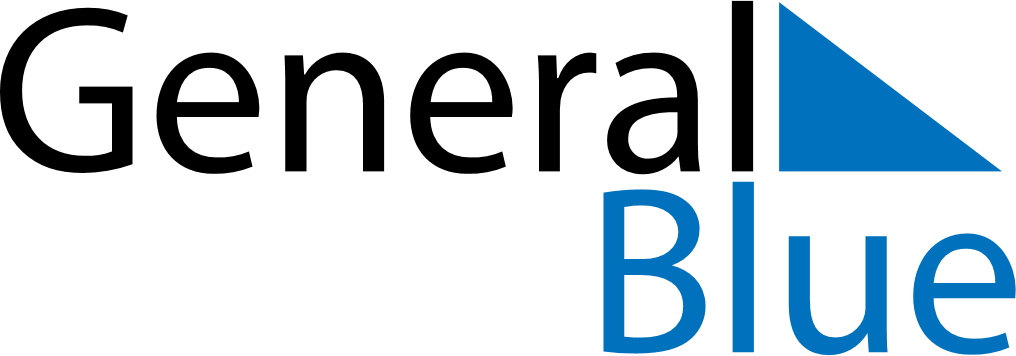 June 2021June 2021June 2021June 2021TogoTogoTogoSundayMondayTuesdayWednesdayThursdayFridayFridaySaturday12344567891011111213141516171818192021222324252526Day of the Martyrs27282930